NivelPrimariaModalidadGeneralGrado2°Fase3Campo de formaciónSaberes y pensamientos científicosSaberes y pensamientos científicosSaberes y pensamientos científicosTítuloAtínale al resultadoAtínale al resultadoAtínale al resultadoDescripción de la clase En esta sesión calcularemos mentalmente sumas y restas, contaremos y formaremos grupos de 10 frutas o cosas.Mentalmente realiza las siguientes sumas:30 + 30 =80 +20 =50 + 20 =20 + 10 =Con base en la actividad anterior, responde las siguientes preguntas: ¿lograste resolver mentalmente todas las sumas?¿Cuál fue la más fácil? ¿Por qué?¿Cuál se te dificultó? ¿Por qué?¿Cómo lo resolviste?Con las tareas de tus compañeros responde las siguientes preguntas en la libreta:¿Tienen sumas iguales?¿Tienen sumas diferentes?Escribe las sumas distintas que tienen¿Cuánto es 10 + 20 + 10?¿Cuánto es 20 + 20 + 10?
Invita a tus compañeros a escribir en papelitos o tarjetas, diferentes sumas como del ejercicio 2, sin la respuesta. Depositen las sumas en un recipiente. Jueguen “Atínale al resultado”, por turnos saquen una tarjeta y digan la respuesta correcta, háganlo mentalmente. Si le atina gana la tarjeta, el ganador del juego será el que acumule más tarjetas. Al terminar platiquen ¿Cómo resolvían las sumas? Para que aprendas más estrategias.Para guiar la evaluación:Identifica las unidades, decenas y centenas.Resuelve sumas y restas correctamente.Analiza información y responde problemas matemáticos.En esta sesión calcularemos mentalmente sumas y restas, contaremos y formaremos grupos de 10 frutas o cosas.Mentalmente realiza las siguientes sumas:30 + 30 =80 +20 =50 + 20 =20 + 10 =Con base en la actividad anterior, responde las siguientes preguntas: ¿lograste resolver mentalmente todas las sumas?¿Cuál fue la más fácil? ¿Por qué?¿Cuál se te dificultó? ¿Por qué?¿Cómo lo resolviste?Con las tareas de tus compañeros responde las siguientes preguntas en la libreta:¿Tienen sumas iguales?¿Tienen sumas diferentes?Escribe las sumas distintas que tienen¿Cuánto es 10 + 20 + 10?¿Cuánto es 20 + 20 + 10?
Invita a tus compañeros a escribir en papelitos o tarjetas, diferentes sumas como del ejercicio 2, sin la respuesta. Depositen las sumas en un recipiente. Jueguen “Atínale al resultado”, por turnos saquen una tarjeta y digan la respuesta correcta, háganlo mentalmente. Si le atina gana la tarjeta, el ganador del juego será el que acumule más tarjetas. Al terminar platiquen ¿Cómo resolvían las sumas? Para que aprendas más estrategias.Para guiar la evaluación:Identifica las unidades, decenas y centenas.Resuelve sumas y restas correctamente.Analiza información y responde problemas matemáticos.En esta sesión calcularemos mentalmente sumas y restas, contaremos y formaremos grupos de 10 frutas o cosas.Mentalmente realiza las siguientes sumas:30 + 30 =80 +20 =50 + 20 =20 + 10 =Con base en la actividad anterior, responde las siguientes preguntas: ¿lograste resolver mentalmente todas las sumas?¿Cuál fue la más fácil? ¿Por qué?¿Cuál se te dificultó? ¿Por qué?¿Cómo lo resolviste?Con las tareas de tus compañeros responde las siguientes preguntas en la libreta:¿Tienen sumas iguales?¿Tienen sumas diferentes?Escribe las sumas distintas que tienen¿Cuánto es 10 + 20 + 10?¿Cuánto es 20 + 20 + 10?
Invita a tus compañeros a escribir en papelitos o tarjetas, diferentes sumas como del ejercicio 2, sin la respuesta. Depositen las sumas en un recipiente. Jueguen “Atínale al resultado”, por turnos saquen una tarjeta y digan la respuesta correcta, háganlo mentalmente. Si le atina gana la tarjeta, el ganador del juego será el que acumule más tarjetas. Al terminar platiquen ¿Cómo resolvían las sumas? Para que aprendas más estrategias.Para guiar la evaluación:Identifica las unidades, decenas y centenas.Resuelve sumas y restas correctamente.Analiza información y responde problemas matemáticos.Actividades para entregarMatemáticas Ficha:3              Actividad. “Sumas y restas”             Nombre del alumno: ______________________________________Instrucciones. Escribe dentro las manzanas la respuesta correcta de las sumas y 2. Escribe el doble de las cantidades en el círculo vacío de cada mariposa.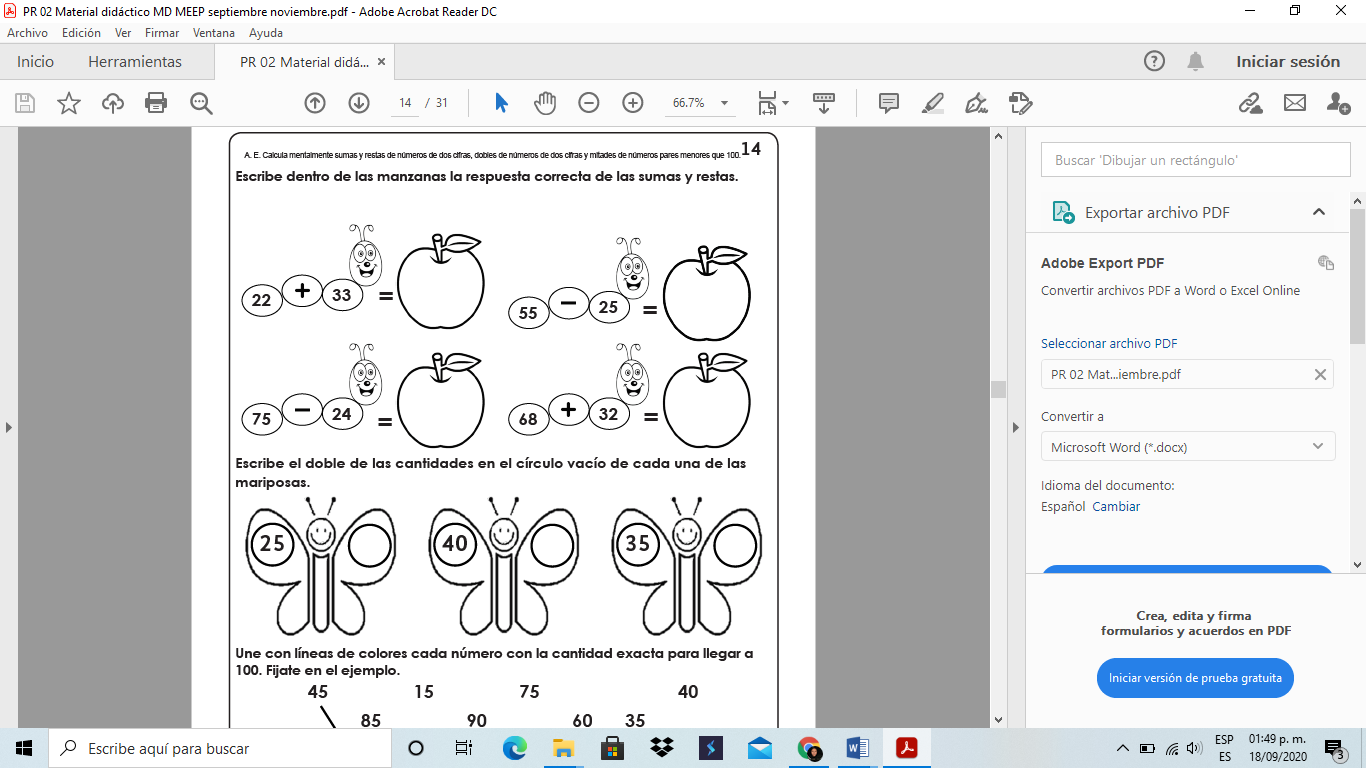 Matemáticas Ficha:3              Actividad. “Sumas y restas”             Nombre del alumno: ______________________________________Instrucciones. Escribe dentro las manzanas la respuesta correcta de las sumas y 2. Escribe el doble de las cantidades en el círculo vacío de cada mariposa.Matemáticas Ficha:3              Actividad. “Sumas y restas”             Nombre del alumno: ______________________________________Instrucciones. Escribe dentro las manzanas la respuesta correcta de las sumas y 2. Escribe el doble de las cantidades en el círculo vacío de cada mariposa.Referencias de apoyo“La Decena: Aprender a Sumar 10 de Distintas Formas”https://www.youtube.com/watch?v=9KkeA7TPJqE“La Decena: Aprender a Sumar 10 de Distintas Formas”https://www.youtube.com/watch?v=9KkeA7TPJqE“La Decena: Aprender a Sumar 10 de Distintas Formas”https://www.youtube.com/watch?v=9KkeA7TPJqE